QUESTIONNAIRE – REVISION SCHEMA CYCLABLEApportez votre contribution pour un diagnostic partagé et exhaustif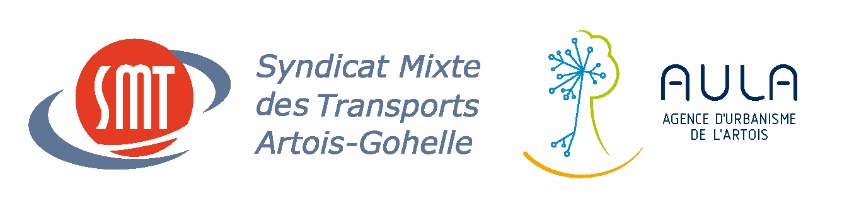 Vous avez 3 possibilités pour nous faire parvenir vos contributions :Soit directement via les cartes interactives (voir guides d’utilisation)Soit via la boite de dialogue présente en bas de la page web : http://www.aulartois.fr/revision-du-schema-cyclable-du-syndicat-mixte-des-transports-artois-gohelle/Soit par mail en renvoyant ce formulaire complété et accompagné si besoin d’une cartographie aux adresses suivantes : g.lepers@aulartois.fr / mlestum@smtag.fr Après consultation des cartes interactives, veuillez nous indiquer les informations suivantes :Pour aller plus loin…D’autres informations, qui ne sont pas présentes dans le diagnostic réalisé, peuvent nous intéresser pour la suite de la démarche. Nous vous invitons à nous faire remonter ces informations par mail :Projets d’aménagements de nouveaux quartiers/équipements structurantsProjets de création/réfection de voirieLocalisation des réseaux d’éclairage voirie/aménagements cyclablesSi vous avez déjà identifié des besoins en matière de liaison cyclable sur votre territoire, vous pouvez également nous faire parvenir vos éléments de réflexion sur le sujet Aménagements cyclables (consultez la carte : http://lizmap.ovh.aulartois.fr/index.php/view/map/?repository=obsmob&project=type_cyclable)Les aménagements cyclables existants manquants sur la carte (pour un diagnostic complet, nous recensons également les zones de circulation apaisée (zone 30/zone de rencontre) et les chemins/voyettes/venelles empruntés par des cyclistes)Vous pouvez joindre une carte ou plan pour préciser la localisation des aménagements Les projets d’aménagements cyclables Vous pouvez joindre une carte ou plan pour préciser la localisation des projets Commerces et services en lien avec l’usage du vélo (consultez la carte : http://lizmap.ovh.aulartois.fr/index.php/view/map/?repository=obsmob&project=type_cyclable)Les commerces et services liés à l’usage du vélo manquants sur la carte(cela peut-être des services au sein de l’espace public mais également des services au sein d’un site privé. Exemple : parking vélo d’une entreprise)Vous pouvez joindre une carte ou plan pour préciser la localisation des commerces et services Principaux sites générateurs de flux (consultez la carte : http://lizmap.ovh.aulartois.fr/index.php/view/map/?repository=obsmob&project=genereteur_flux)La méthodologie retenue dans le cadre de la démarche « schéma cyclable » portée par le SMTAG est de se concentrer prioritairement sur l’accessibilité aux équipements générant un nombre important de flux quotidiens de proximité : Etablissements scolaires : o Collèges o Lycées o Universités Polarités d’emplois : o Principales Zone d’Activité Economique o Polarités économiques hors ZAE Polarités commerciales : o Principales Zones d’Activité Commerciale o Polarités commerciales hors ZC Gares Autres équipements majeurs Vous avez la possibilité de proposer d’autres sites ou équipements générant des flux comparables aux sites et équipements listés ci-dessus qui ne figureraient pas encore sur la carte interactiveVous pouvez joindre une carte ou plan pour préciser la localisation des sites 